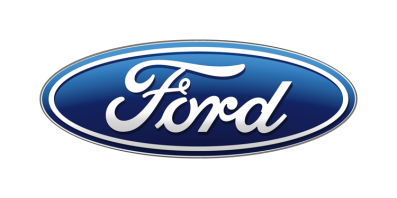 NOVÝ Ford transit CUSTOM – TECHNICKÉ ÚDAJEVznětový motor Ford EcoBlue Příklady konkrétních konfiguracíTransit Custom Van 280 77 kW krátký rozvor/nízká střecha (L1/H1) – Trend Transit Custom Van 320 96 kW Auto dlouhý rozvor/vysoká střecha (L2/H2) – LimitedTransit Custom Van 290 125 kW krátký rozvor/nízká střecha (L1/H1) – Sport Příloha: Grafy průběhu výkonu a točivého momentu2.0 Ford EcoBlue TDCi 77 kW FWD (Euro 6)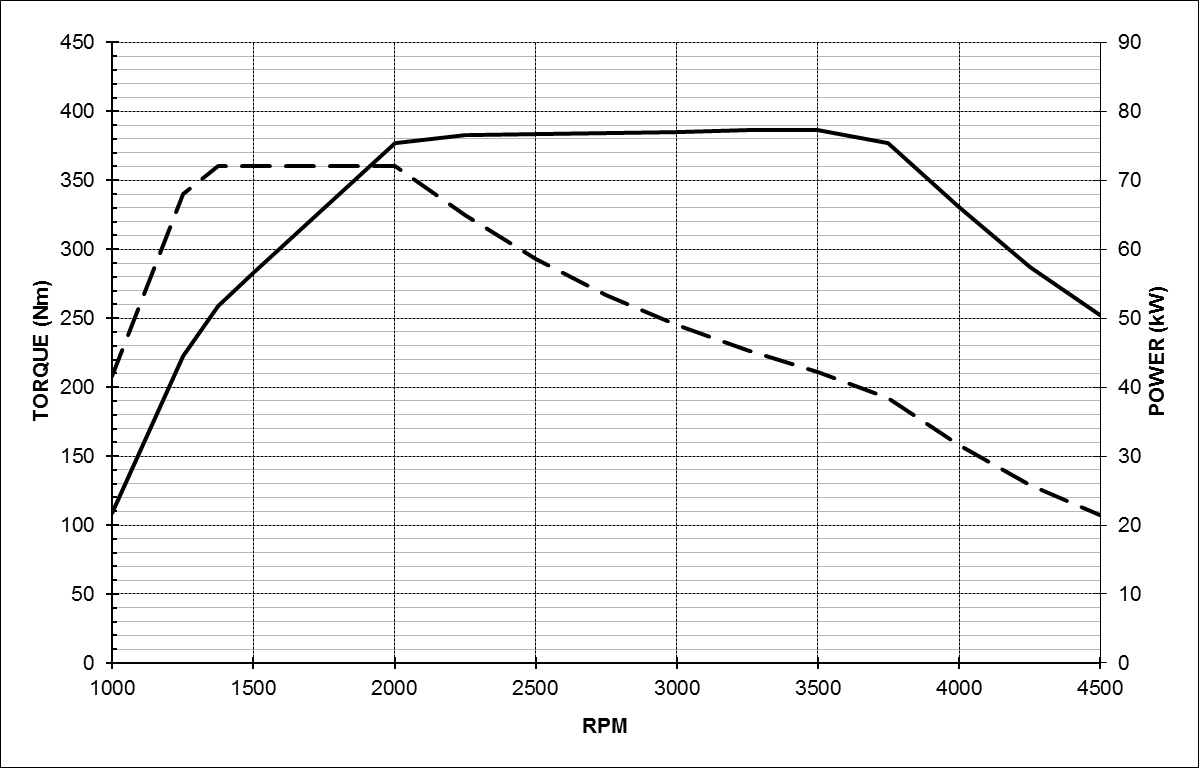 2.0 Ford EcoBlue TDCi 96 kW FWD (Euro 6)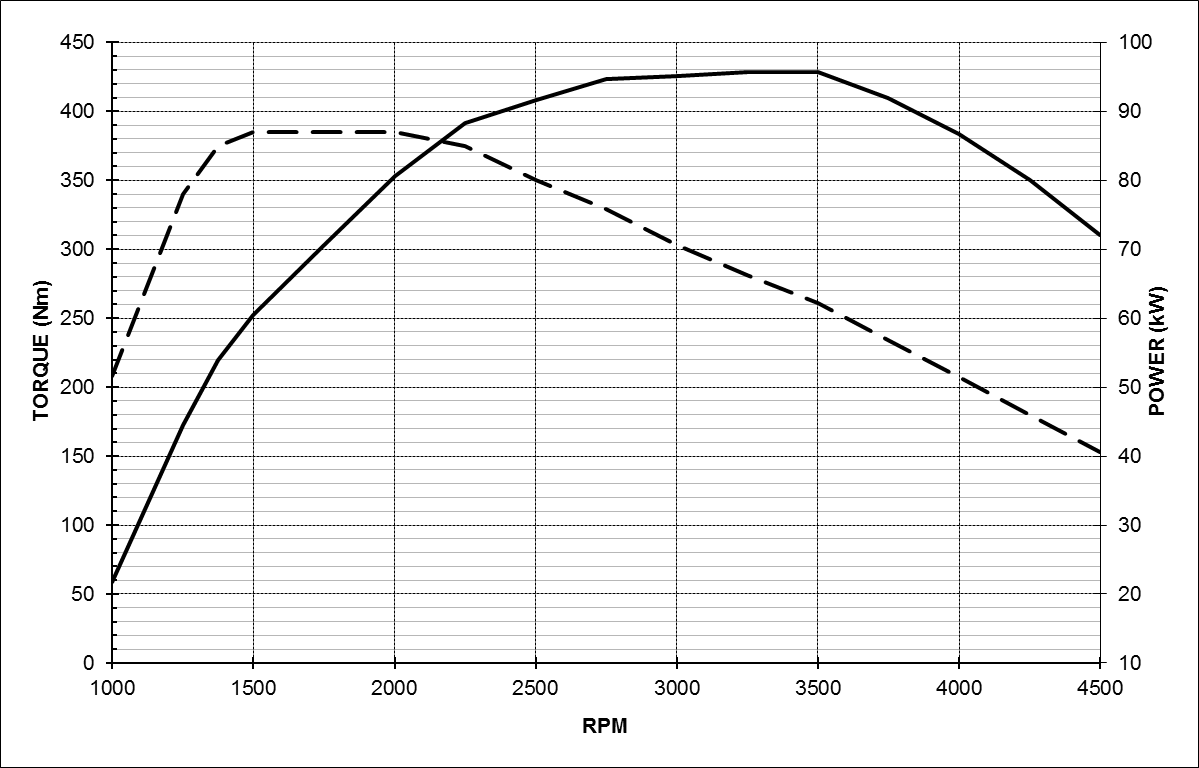 2.0 Ford EcoBlue TDCi 125 kW FWD (Euro 6)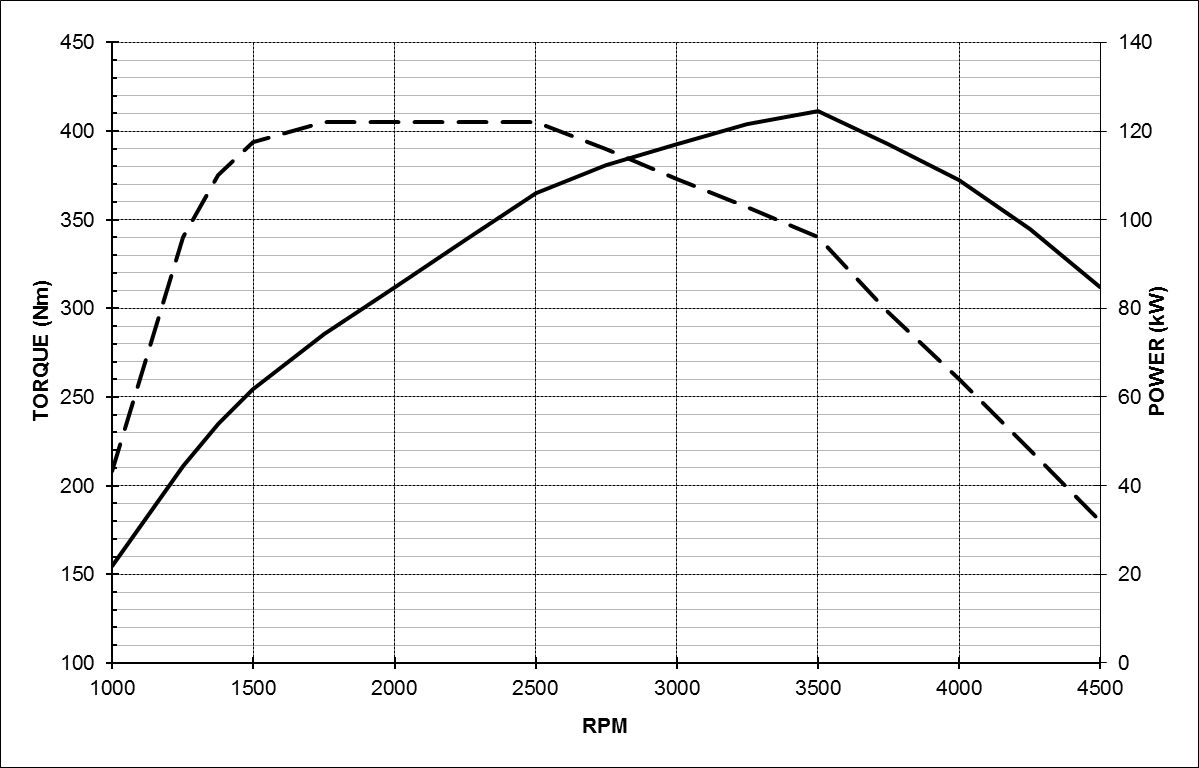 *Poznámka: Uvedené informace jsou předběžné a byly správné v době odevzdání tohoto dokumentu do výroby. Společnost Ford nicméně vyznává strategii neustálého zdokonalování svých produktů. Právo na změny bez předchozího upozornění vyhrazeno.**Uváděné hodnoty spotřeby paliva a emisí CO2 byly naměřeny dle technických požadavků a specifikací evropských směrnic (EC) 715/2007 a (EC) 692/2008 v aktuálním znění. Uváděné hodnoty spotřeby paliva a emisí CO2 se vztahují na daný model, nikoliv na konkrétní kus. Standardizovaná testovací procedura umožňuje srovnání různých typů automobilů od různých výrobců. Vedle konstrukčních vlastností vozu ovlivňuje skutečnou spotřebu paliva také jízdní styl řidiče i další netechnické faktory. CO2 patří k nejvýznamnějším skleníkovým plynům, způsobujícím globální oteplování.Kontakty:Kontakty:Kontakty:Martin LinhartKateřina NováčkováAnna Burešovátel./fax: +420 234 650 180 /+420 234 650 147tel./fax:+420 234 124 112 /+420 234 124 120tel./fax:+420 234 650 112 /+420 234 650 147mlinhart@ford.com katerina.novackova@amic.cz aburesov@ford.com anna.buresova@amic.cz2.0 EcoBlue TDCi (FWD)
2.0 EcoBlue TDCi (FWD)
2.0 EcoBlue TDCi (FWD)
Koncepcepřeplňovaný vznětový řadový čtyřválecpřeplňovaný vznětový řadový čtyřválecpřeplňovaný vznětový řadový čtyřválecZdvihový objem válcůcm3199619961996Vrtánímm84,084,084,0Zdvihmm90,090,090,0Kompresní poměr16,5:116,5:116,5:1Nejvyšší výkonk (kW)105 (77)130 (96)170 (125)min-1350035003500Nejvyšší točivý momentNm360385405min-11375-20001500-20001750-2500Ventilový rozvodDOHC, 4 ventily na válecDOHC, 4 ventily na válecDOHC, 4 ventily na válecVálce4 v řadě4 v řadě4 v řaděHlava válcůodlévaná z hliníkové slitinyodlévaná z hliníkové slitinyodlévaná z hliníkové slitinyBlok válcůlitinovýlitinovýlitinovýPohon vačkových hřídelířemenem máčeným v olejové lázni, s dynamickým předpínačemřemenem máčeným v olejové lázni, s dynamickým předpínačemřemenem máčeným v olejové lázni, s dynamickým předpínačemKliková hřídelkovaná ocelová, 4 protizávaží, 5 hlavních ložisekkovaná ocelová, 4 protizávaží, 5 hlavních ložisekkovaná ocelová, 4 protizávaží, 5 hlavních ložisekŘízení motoruřídicí jednotka Ford Common Rail pro vznětové motoryřídicí jednotka Ford Common Rail pro vznětové motoryřídicí jednotka Ford Common Rail pro vznětové motoryPříprava směsipřímé vstřikování paliva common-rail; vstřikovací tlak 2000 barů;
8otvorové piezoelektrické vstřikovačepřímé vstřikování paliva common-rail; vstřikovací tlak 2000 barů;
8otvorové piezoelektrické vstřikovačepřímé vstřikování paliva common-rail; vstřikovací tlak 2000 barů;
8otvorové piezoelektrické vstřikovačeRegulace škodlivinsystém selektivní katalytické redukce (SCR) se vstřikováním aditiva, oxidační katalyzátor, filtr pevných částic, vodou chlazený systém recirkulace výfukových plynů (EGR) s obtokovým kanálemsystém selektivní katalytické redukce (SCR) se vstřikováním aditiva, oxidační katalyzátor, filtr pevných částic, vodou chlazený systém recirkulace výfukových plynů (EGR) s obtokovým kanálemsystém selektivní katalytické redukce (SCR) se vstřikováním aditiva, oxidační katalyzátor, filtr pevných částic, vodou chlazený systém recirkulace výfukových plynů (EGR) s obtokovým kanálemEmisní třídaEuro 6Euro 6Euro 6Přeplňováníturbodmychadlo s elektricky nastavitelnou geometrií lopatekturbodmychadlo s elektricky nastavitelnou geometrií lopatekturbodmychadlo s elektricky nastavitelnou geometrií lopatekMazánítlakové oběžné s plnoprůtokovým filtrem, motorový olej 0W30 tlakové oběžné s plnoprůtokovým filtrem, motorový olej 0W30 tlakové oběžné s plnoprůtokovým filtrem, motorový olej 0W30 Objem olejové náplně l8,3 včetně filtru8,3 včetně filtru8,3 včetně filtruChladicí soustavaod motoru poháněné vodní čerpadlo s termostatemod motoru poháněné vodní čerpadlo s termostatemod motoru poháněné vodní čerpadlo s termostatemMotor
Motor
Motor
Motor
TypFord EcoBlue 2,0 lFord EcoBlue 2,0 lFord EcoBlue 2,0 lNejvyšší výkon k (kW) 105 (77)105 (77)105 (77)Nejvyšší točivý moment Nm 360360360Pohon
Pohon
Pohon
Pohon
Konfiguracepohon předních kol, motor napříč, Auto-Start-Stoppohon předních kol, motor napříč, Auto-Start-Stoppohon předních kol, motor napříč, Auto-Start-StopPřevodovkašestistupňová manuální VMT6 (stálý převod 4,19)šestistupňová manuální VMT6 (stálý převod 4,19)šestistupňová manuální VMT6 (stálý převod 4,19)Jízdní výkony *Jízdní výkony *Jízdní výkony *Jízdní výkony *městomimo městokombinovanáSpotřeba paliva ** l/100 km6,95,86,2Emise CO2 g/km (průměr)161161161PodvozekPodvozekPodvozekPodvozekVpředuvzpěry MacPherson, progresivní vinuté pružiny, stabilizátor, plynokapalinové tlumiče pérovánívzpěry MacPherson, progresivní vinuté pružiny, stabilizátor, plynokapalinové tlumiče pérovánívzpěry MacPherson, progresivní vinuté pružiny, stabilizátor, plynokapalinové tlumiče pérováníVzadulistová pera, plynokapalinové tlumiče pérovánílistová pera, plynokapalinové tlumiče pérovánílistová pera, plynokapalinové tlumiče pérováníBrzdydvouokruhová soustava s posilovačem, kotoučové brzdy vpředu i vzadu, sériově montovaný elektronický stabilizační systém (ESC)dvouokruhová soustava s posilovačem, kotoučové brzdy vpředu i vzadu, sériově montovaný elektronický stabilizační systém (ESC)dvouokruhová soustava s posilovačem, kotoučové brzdy vpředu i vzadu, sériově montovaný elektronický stabilizační systém (ESC)Řízeníhřebenové s posilovačem, výškově a podélně seřiditelný volanthřebenové s posilovačem, výškově a podélně seřiditelný volanthřebenové s posilovačem, výškově a podélně seřiditelný volantRozměry a hmotnostiRozměry a hmotnostiRozměry a hmotnostiRozměry a hmotnostiZákladní provozní hmotnost (kg)203520352035Užitečná hmotnost (kg)765765765Nejvyšší přípustná hmotnost vozidla (kg)280028002800Nejvyšší přípustná hmotnost soupravy (kg)524052405240Hmotnost brzděného přívěsu (kg)250025002500Rozvor náprav (mm)293329332933Délka (mm)497349734973Výška (mm)2000 (nezatížený vůz)2000 (nezatížený vůz)2000 (nezatížený vůz)Šířka (mm) včetně/bez zrcátek2272/19862272/19862272/1986Objem nákladového prostoru (m3) 6,0 (s celoplošnou přepážkou)6,0 (s celoplošnou přepážkou)6,0 (s celoplošnou přepážkou)Motor
Motor
Motor
Motor
TypFord EcoBlue 2,0 lFord EcoBlue 2,0 lFord EcoBlue 2,0 lNejvyšší výkon k (kW) 130 (96)130 (96)130 (96)Nejvyšší točivý moment Nm 385385385Pohon
Pohon
Pohon
Pohon
Konfiguracepohon předních kol, motor napříč, Auto-Start-Stoppohon předních kol, motor napříč, Auto-Start-Stoppohon předních kol, motor napříč, Auto-Start-StopPřevodovkašestistupňová samočinná 6F55 (stálý převod 3,65)šestistupňová samočinná 6F55 (stálý převod 3,65)šestistupňová samočinná 6F55 (stálý převod 3,65)Jízdní výkony *
Jízdní výkony *
Jízdní výkony *
Jízdní výkony *
městomimo městokombinovanáSpotřeba paliva ** l/100 km7,86,87,2Emise CO2 g/km (průměr)187187187PodvozekPodvozekPodvozekPodvozekVpředuvzpěry MacPherson, progresivní vinuté pružiny, stabilizátor, plynokapalinové tlumiče pérovánívzpěry MacPherson, progresivní vinuté pružiny, stabilizátor, plynokapalinové tlumiče pérovánívzpěry MacPherson, progresivní vinuté pružiny, stabilizátor, plynokapalinové tlumiče pérováníVzadulistová pera, plynokapalinové tlumiče pérovánílistová pera, plynokapalinové tlumiče pérovánílistová pera, plynokapalinové tlumiče pérováníBrzdydvouokruhová soustava s posilovačem, kotoučové brzdy vpředu i vzadu, sériově montovaný elektronický stabilizační systém (ESC)dvouokruhová soustava s posilovačem, kotoučové brzdy vpředu i vzadu, sériově montovaný elektronický stabilizační systém (ESC)dvouokruhová soustava s posilovačem, kotoučové brzdy vpředu i vzadu, sériově montovaný elektronický stabilizační systém (ESC)Řízeníhřebenové s posilovačem, výškově a podélně seřiditelný volanthřebenové s posilovačem, výškově a podélně seřiditelný volanthřebenové s posilovačem, výškově a podélně seřiditelný volantRozměry a hmotnostiRozměry a hmotnostiRozměry a hmotnostiRozměry a hmotnostiZákladní provozní hmotnost (kg)224122412241Užitečná hmotnost (kg)959959959Nejvyšší přípustná hmotnost vozidla (kg)320032003200Nejvyšší přípustná hmotnost soupravy (kg)420042004200Hmotnost brzděného přívěsu (kg)190019001900Rozvor náprav (mm)293329332933Délka (mm)534053405340Výška (mm)2343 (nezatížený vůz)2343 (nezatížený vůz)2343 (nezatížený vůz)Šířka (mm) včetně/bez zrcátek2272/19862272/19862272/1986Objem nákladového prostoru (m3) 8,3 (s celoplošnou přepážkou)8,3 (s celoplošnou přepážkou)8,3 (s celoplošnou přepážkou)Motor
Motor
Motor
Motor
TypFord EcoBlue 2,0 lFord EcoBlue 2,0 lFord EcoBlue 2,0 lNejvyšší výkon k (kW) 170 (125)170 (125)170 (125)Nejvyšší točivý moment Nm 405405405PohonPohonPohonPohonKonfiguracepohon předních kol, motor napříč, Auto-Start-Stoppohon předních kol, motor napříč, Auto-Start-Stoppohon předních kol, motor napříč, Auto-Start-StopPřevodovkašestistupňová manuální VMT6 (stálý převod 4,19)šestistupňová manuální VMT6 (stálý převod 4,19)šestistupňová manuální VMT6 (stálý převod 4,19)Jízdní výkony *Jízdní výkony *Jízdní výkony *Jízdní výkony *městomimo městokombinovanáSpotřeba paliva ** l/100 km7,16,06,4Emise CO2 g/km (průměr)165165165Podvozek
Podvozek
Podvozek
Podvozek
Vpředuvzpěry MacPherson, progresivní vinuté pružiny, stabilizátor, plynokapalinové tlumiče pérovánívzpěry MacPherson, progresivní vinuté pružiny, stabilizátor, plynokapalinové tlumiče pérovánívzpěry MacPherson, progresivní vinuté pružiny, stabilizátor, plynokapalinové tlumiče pérováníVzadulistová pera, plynokapalinové tlumiče pérovánílistová pera, plynokapalinové tlumiče pérovánílistová pera, plynokapalinové tlumiče pérováníBrzdydvouokruhová soustava s posilovačem, kotoučové brzdy vpředu i vzadu, sériově montovaný elektronický stabilizační systém (ESC)dvouokruhová soustava s posilovačem, kotoučové brzdy vpředu i vzadu, sériově montovaný elektronický stabilizační systém (ESC)dvouokruhová soustava s posilovačem, kotoučové brzdy vpředu i vzadu, sériově montovaný elektronický stabilizační systém (ESC)Řízeníhřebenové s posilovačem, výškově a podélně seřiditelný volanthřebenové s posilovačem, výškově a podélně seřiditelný volanthřebenové s posilovačem, výškově a podélně seřiditelný volantRozměry a hmotnostiRozměry a hmotnostiRozměry a hmotnostiRozměry a hmotnostiZákladní provozní hmotnost (kg)209220922092Užitečná hmotnost (kg)808808808Nejvyšší přípustná hmotnost vozidla (kg)290029002900Nejvyšší přípustná hmotnost soupravy (kg)510051005100Hmotnost brzděného přívěsu (kg)250025002500Rozvor náprav (mm)293329332933Délka (mm)497349734973Výška (mm)2000 (nezatížený vůz)2000 (nezatížený vůz)2000 (nezatížený vůz)Šířka (mm) včetně/bez zrcátek2272/19862272/19862272/1986Objem nákladového prostoru (m3) 6,0 (s celoplošnou přepážkou)6,0 (s celoplošnou přepážkou)6,0 (s celoplošnou přepážkou)